ГОСУДАРСТВЕННОЕ БЮДЖЕТНОЕ ОБЩЕОБРАЗОВАТЕЛЬНОЕ УЧРЕЖДЕНИЕ РЕСПУБЛИКИ КАРЕЛИЯ КАДЕТСКАЯ ШКОЛА-ИНТЕРНАТ«КАРЕЛЬСКИЙ КАДЕТСКИЙ КОРПУС ИМЕНИ АЛЕКСАНДРА НЕВСКОГО»                                                                                     «УТВЕРЖДАЮ»                                                          Директор ГБОУ РК                                                          «Карельский кадетский корпус                                                          имени Александра Невского»                    _______________ Д.А. Ефимов    31 августа 2023 г. ПРОГРАММА УЧЕБНОГО КУРСА ВНЕУРОЧНОЙ ДЕЯТЕЛЬНОСТИ«Театральная студия»(ОСНОВНОЕ ОБЩЕЕ ОБРАЗОВАНИЕ)Нормативный срок освоения 1 год Составитель: Магдич В.А.,педагог -организатор    Принята на заседании Педагогического совета «30»  августа  2023 г.Протокол №9г. Петрозаводск2023 гПОЯСНИТЕЛЬНАЯ ЗАПИСКА   Направленность: программа курса внеурочной деятельности «Театральная студия» имеет художественную направленность и предполагает общекультурный уровень освоения знаний и практических умений.                                                                                                                            Адресат программы: данная программа предназначена для обучающихся в возрасте от 11 до 17 лет (учащихся 5-11 классов).                             Актуальность: Театрализованная деятельность представляет собой органический синтез художественной литературы, музыки, танца, актерского мастерства и сосредотачивает в себе средства выразительности, имеющиеся в арсенале отдельных искусств, способствует развитию эстетического восприятия окружающего мира, фантазии, воображения, памяти, познавательных процессов, знания об окружающем мире и готовности к взаимодействию с ними.                                                                                                                          Актуальность определяется необходимостью формирования у обучающихся качеств, которые станут залогом их успешности в будущем: выразительности, умения излагать свои мысли, эмоциональной устойчивости, ответственности, трудолюбия.                                                                                              Отличительные особенности программы: Театр как вид искусства является средством познания жизни, но и школой нравственного и эстетического воспитания подрастающего поколения.                          Особенности театрального искусства – массовость, зрелищность, синтетичность – предполагают ряд богатых возможностей, как в развивающе-эстетическом воспитании детей, так и в организации их досуга. Театр - симбиоз многих искусств, вступающих во взаимодействие друг с другом. Поэтому занятия в театральном коллективе сочетаются с занятиями танцем, музыкой, изобразительным искусством и прикладными ремеслами.   Программа учитывает эти особенности общения с театром и рассматривает их как возможность воспитывать зрительскую и исполнительскую культуру. Занятия театрализованной деятельностью вводят детей в мир прекрасного, пробуждают способности к состраданию и сопереживанию, активизируют мышление и познавательный интерес, а главное – раскрепощают его творческие возможности и помогают психологической адаптации ребенка в коллективе. В театральной деятельности каждый ребенок может проявить свои способности, чувства, эмоции, передать свое отношение к персонажам и сказочным событиям. Сочетая возможности нескольких видов искусств – музыки, танца, литературы и актерской игры, театр обладает огромной силой воздействия на эмоциональный мир ребенка. Замкнутому ребенку он помогает раскрыться, а расторможенному – научиться координировать свои действия, сострадать и любить, поможет объединить духовной близостью не только детей, но и детей и родителей. Разбуженные эстетические чувства, обогащение нравственного мира способствуют развитию в юном актере, а также зрителе творческих способностей, которые найдут выход в труде, в отношениях со сверстниками и взрослыми, в обретении активной жизненной позиции.                                                                                                                       Новизна программы: «Театральная студия» состоит в системно-комплексном подходе к театральному образованию обучающихся через использование методов театральной педагогики и образовательных инновационных технологий: личностно-ориентированного подхода, применением игровых и здоровьесберегающих технологий новых информационных технологий, проектной деятельностью. Программа строит занятия на развивающей основе театральных игр и этюдов, актерских тренингов, творческих заданий, театрализаций. Целесообразность программы состоит во включении механизма воспитания каждого члена коллектива. Занятия театральным искусством включает в работу физический, эмоциональный, интеллектуальный аппарат человека. Программа способствует подъему духовно-нравственной культуры и отвечает запросам различных социальных групп нашего общества, обеспечивает совершенствование процесса развития и воспитания детей. В основе программы лежит идея использования потенциала театральной педагогики, позволяющей развивать личность ребенка, оптимизировать процесс развития речи, голоса, чувства ритма, пластики движений.                          Уровень освоения программы: общекультурный.                                           Объём и срок реализации программы: Программа «Театральная студия» реализуется в течение одного года обучения в объёме 68 учебных часов, один раз в неделю по 2 часа. Цель программы: развитие творческих способностей и эмоционально-личностной сферы обучающихся, овладение навыками общения посредством театрального искусства. Задачи программы: Воспитательные: 1. воспитывать у детей чувство ответственности; 2. воспитывать чувство саморегуляции и самоконтроля; 3. воспитывать у детей коммуникабельность; 4. воспитывать у детей организаторские способности; 5. воспитывать у детей художественный вкус; 6. воспитывать у детей активность, трудолюбие. Развивающие: 1. развивать вкус к чтению и любовь к литературе; 2. развить способность создавать образы с помощью жеста и мимики; 3. развивать способность определять основную мысль и сверхзадачу литературного произведения; 4. развивать способность формулировать мысли, умение слушать музыку; 5. развивать образное видение. Обучающие: 1. обучить детей основам театральной деятельности; 2. познакомить детей с театральной терминологией, с видами театрального искусства, с устройством зрительного зала и сцены; 3. обучить приемам выразительности речи; 4. обучить основам коллективной творческой работы; 5. обучить детей умению выступать на сцене и концентрировать внимание. Планируемые результаты реализации образовательной программы: Личностные результаты: 1. сформированное чувство вкуса к чтению и любовь к литературе; 2. сформированное умение создавать образы с помощью жеста и мимики; 3. сформированное умение определять основную мысль и сверхзадачу литературного произведения; 4. сформированное умение формулировать мысли, умение слушать музыку; 5. сформированное умение развивать образное видение. Метапредметные результаты: 1. сформированное чувство ответственности; 2. сформированное чувство саморегуляции и самоконтроля; 3. сформированное умение планировать свои действия в соответствии с поставленной задачей, условиями её реализации; 4. сформированные умения планировать, контролировать и оценивать учебные действия в соответствии с поставленной задачей и условиями её реализации, определять наиболее эффективные способы достижения результата; 5. сформированные умения коммуникабельности; 6. сформированный художественный вкус; 7. сформированные активность и трудолобие. Предметные результаты: 1. владение основами театральной деятельности; 2. сформированное умение понимать театральную терминологию, виды театрального искусства; 3. уверенное знание устройства зрительного зала и сцены; 4. сформированное умение владеть приемами выразительной речи; 5. сформированное умение творчески работать в коллективе; 6. сформированное умение выступать на сцене и концентрировать внимание. Организационно-педагогические условия реализации программы: Язык реализации программы: В соответствии со ст.14 ФЗ-273 программа реализуется на государственном языке РФ (русский язык). Форма обучения: очная. Особенности реализации программы: Программа может быть реализована с использованием электронного обучения и дистанционных образовательных технологий. Особенности организации образовательного процесса: Занятия театрального кружка состоят из теоретической и практической частей. Теоретическая часть включает краткие сведения о развитии театрального искусства, цикл познавательных бесед о жизни и творчестве великих мастеров театра, беседы о красоте вокруг нас, профессиональной ориентации школьников. Практическая часть работы направлена на получение навыков актерского мастерства. Особенности организации образовательного процесса для различных категорий учащихся характеризуются учетом их психолого-педагогических особенностей, особых образовательных потребностей. Условия набора учащихся в коллектив: Набор производится на основе собеседования, на котором определяется уровень подготовленности учащегося. Для этого ему предлагается выполнить ряд упражнений на выразительность чтения:  дети должны иметь навык беглого чтения текста, основы выразительного чтения;  должны представлять формы работы актера театра;  должны знать основы быстрого запоминания, уметь оперировать памятью.                                                                 Условия формирования групп: группа разновозрастная. Количество обучающихся в группе: Списочный состав группы формируется по норме наполняемости: на 1-м году обучения – не менее 15 человек. Формы организации занятий: Программой предусмотрены как аудиторные, так и внеаудиторные, в т.ч. самостоятельные, занятия. Аудиторные занятия – занятия в пределах учебного класса, задания выполняются под непосредственным руководством педагога. Внеаудиторные - занятия, проводимые вне стен образовательной организации: выезды, походы, экскурсии, квесты, и т.п.) как под руководством педагога, так и без его непосредственного участия, самостоятельная работа над проектами, подготовкой к конкурсам и другим образовательным мероприятиям), но по разработанному педагогом заданию. Внеаудиторные занятия могут быть как по учебному плану, так и за рамками часов учебного плана. Формы проведения занятий: Основной формой организации является традиционное учебное занятие, репетиции, тренинги, этюды. Через работу в форме творческой мастерской и творческой лаборатории развивать: дикцию, актёрское мастерство, логическое мышление способность выстраивания событийного ряда основную мысль и сверхзадачу произведения, способность выражения мысли через сопутствующее событие образное видение. Формы организации деятельности учащихся на занятии: Для организации занятий применяются: фронтальная форма (беседа, чтение нового материала), групповая (у детей могут быть разные интересы и потребности, поэтому программа предусматривает занятия малыми группами (3-6 человек), коллективная, с использованием индивидуального и дифференцированного подхода к каждому. Материально-техническое обеспечение программы:  Костюмы  Фонотека  Микрофоны  Компьютер  Экран. Кадровое обеспечение программы: программу реализуют 2 учителя русского языка и литературы.УЧЕБНЫЙ ПЛАН                                                 образовательной программы«Театральная студия»Оценочные и методические материалыОценочные материалыПериодичность выявления, фиксации и предъявления результатов обучения: Входная диагностика проводится в сентябре с целью выявления первоначального уровня знаний и умений, возможностей детей и определения способностей. Формы контроля:  педагогическое наблюдение;  выполнение практических заданий педагога. Диагностика проводится с каждым ребенком индивидуально. Данные педагог заносит в информационную карту. Критерии оценки: 1 балл - нестабильное, неубедительное воплощение художественного образа. Слабо выраженная актерская игра. Неубедительная речь. Скованность сценического движения. Неубедительное раскрытие авторского замысла при исполнении роли. 2 балла - достаточно убедительное воплощение художественного образа. Достаточно выразительная актерская игра. Хороший уровень владения техникой речи. Хорошее сценическое движение при исполнении образа. Раскрытие авторского замысла при исполнении роли. 3 балла - безупречное воплощение художественного образа. Яркость, выразительность, эмоциональность актерской игры. Высокий уровень владения техникой речи. Разнообразная динамика сценического движения. Полное раскрытие авторского замысла при исполнении роли. Текущий контроль осуществляется на занятиях в течение всего учебного года для отслеживания уровня освоения учебного материала программы и развития личностных качеств учащихся. Формы контроля:  педагогическое наблюдение;  опрос;  беседа;  практическое занятие;  просмотр работ;  репетиции;  выступление. Формы фиксации: данные педагог заносит в информационную карту. Промежуточная аттестация предусмотрена два раза в год (декабрь, май) с целью выявления уровня освоения программы учащимися и корректировки процесса обучения. Формы контроля:  опрос;  беседа;  практическое задание (работа над литературным произведением)  просмотр индивидуальных творческих работ (басня, стихотворение, проза, этюд)  выступление. Критерии, по которым оценивается выступления выделяются: 1. память; 2. артистичность, выразительность, эмоциональность; 3. музыкальность; 4. техника исполнения номера.  анализ участия коллектива и каждого обучающегося в концертах, праздниках, фестивалях. Диагностика уровня личностного развития учащихся проводится по следующим параметрам: культура речи, умение слушать, умение выделить главное, умение планировать, умение ставить задачи, самоконтроль, воля, выдержка, самооценка, мотивация, социальная адаптация. Итоги промежуточной аттестации педагог заносит в «Карту учета творческих достижений» и в информационную карту, используя следующую шкалу: Критерии оценки: 1 балл - нестабильное, неубедительное воплощение художественного образа. Слабо выраженная актерская игра. Неубедительная речь. Скованность сценического движения. Неубедительное раскрытие авторского замысла при исполнении роли. 2 балла - достаточно убедительное воплощение художественного образа. Достаточно выразительная актерская игра. Хороший уровень владения техникой речи. Хорошее сценическое движение при исполнении образа. Раскрытие авторского замысла при исполнении роли. 3 балла - безупречное воплощение художественного образа. Яркость, выразительность, эмоциональность актерской игры. Высокий уровень владения техникой речи. Разнообразная динамика сценического движения. Полное раскрытие авторского замысла при исполнении роли. Итоговый контроль проводится в конце обучения по программе. Формы контроля:  анализ участия каждого учащегося в творческих мероприятиях школы и конкурсах;  итоговый концерт (является завершением курса обучения, призван показать достижения детей за год; лучшие выступления и номера отбираются для участия в районных и городских конкурсах, выставках, фестивалях). К оценкам результатов творчества относятся похвала за самостоятельность и инициативу выбора новой темы, индивидуальное выступление, награждение грамотами, дипломами, благодарственными письмами, фотографированием для выставки объединения. В течение учебного года между воспитанниками проводятся различные конкурсы, позволяющие сделать срез и выявить сформировавшиеся знания и умения по пройденным темам. В рамках школы проходят тематические концерты. Критерии оценки результативности обучения: Низкий уровень – воспитанник умеет правильно повторить материал. Но недостаточно овладел техникой речи, сценическим мастерством. Средний уровень – воспитанник знает и понимает правила техники речи, получил и освоил навыки актёрского и сценического мастерства, понимает задачи литературно-музыкальной композиции, может применить знания их на практике, но иногда путается и обращается за помощью. Высокий уровень - ребенок знает и понимает поставленные творческие задачи педагога, все задания способен выполнит, помогает другим и активно выступает в школьных мероприятиях. Формы фиксации результатов итоговой диагностики: данные педагог заносит в диагностическую карту.Методические материалыПрактики, технологии и методы проведения занятий Информационно-коммуникационные технологии;  Технологии дистанционного и электронного обучения;  Групповые и индивидуальные методы обучения с описанием применения в процессе реализации обучающих, развивающих и воспитательных задач программы;  Словесные методы: объяснения, рассказ, замечание, указания;  Наглядные методы: показ упражнений, пособий;  Информационно-развивающие (рассказы, беседы, мастер-классы);  Практические (освоение умений и навыков по принципу «делай как я»);  Проблемно-поисковые (учащиеся самостоятельно ищут решение поставленных перед ними задач);  Творческие (развивающие игры, моделирование ситуаций, участие в досуговых программах);  Методы контроля и самоконтроля (самоанализ). Формы обучения: индивидуальная, фронтальная, групповая. Беседы, лекции, игры, практические занятия, создание творческих работ, участие в районных, городских и Всероссийских конкурсах.Дидактические материалы Литература по темам занятий;  Наглядные пособия по темам (видеоролик «Культура зрителя» для раздела «Театральные игры», видеоролики «Я-театрал» для раздела «Музыкальное развитие»);  Подборка дидактических и диагностических материалов (Картотека со скороговорками для раздела «Культура и техника речи», Таблица с символами-подсказками для проведения самостоятельной разминки в разделе «Культура и техника речи», игры «идём в театр», «о чём рассказала театральная программа» для раздела «Театральные игры», игры «Муравьи», «кактус и ива», «пальма» для раздела «Ритмопластика»). Информационные источникиНормативно-правовые документы:1. Конвенция о правах ребенка, Принята резолюцией 44/25 Генеральной Ассамблеи от 20 ноября 1989 года. 2. Конституция Российской Федерации, Принята всенародным голосованием 12 декабря 1993 г. с изменениями, одобренными в ходе общероссийского голосования 01.07.2020. 3. Концепция развития дополнительного образования детей до 2023 года (Распоряжение Правительства Российской Федерации от 31 марта 2022 г. № 678-р). 4. Методические рекомендации по реализации образовательных программ начального общего, основного общего, среднего общего образования, образовательных программ среднего профессионального образования и дополнительных общеобразовательных программ с применением электронного обучения и дистанционных образовательных технологий (Письмо Министерства просвещения Российской Федерации от 19.03.2020 г. № ГД-39/04). 5. Порядок организации и осуществления образовательной деятельности по дополнительным общеобразовательным программам (Приказ Министерства просвещения Российской Федерации от 09 ноября 2018 г. № 196). 6. Порядок применения организациями, осуществляющими образовательную деятельность, электронного обучения, дистанционных образовательных технологий при реализации образовательных программ (Приказ Министерства образования и науки Российской Федерации от 23 августа 2017 г. № 816). 7. Постановление Главного государственного санитарного врача Российской Федерации от 28 сентября 2020 г. № 28 г. Москва "Об утверждении СанПиН СП 2.4.3648-20 «Санитарноэпидемиологические требования к организации воспитания, обучения, отдыха и оздоровления детей и молодежи». 8. Приказ Министерства просвещения Российской Федерации и Министерства экономического развития Российской Федерации от 19 декабря 2019 г. № 702/811 «Об утверждении общих требований к организации и проведению в природной среде следующих мероприятий с участием детей, являющихся членами организованной группы несовершеннолетних туристов: прохождения туристских маршрутов, других маршрутов передвижения, походов, экспедиций, слетов и иных аналогичных мероприятий, а также указанных мероприятий с участием организованных групп детей, проводимых организациями, осуществляющими образовательную деятельность, и организациями отдыха детей и их оздоровления».9. Профессиональный стандарт «Педагог дополнительного образования детей и взрослых» (Приказ Минтруда и соцзащиты от 22 сентября 2021 г. N 652н). 10. Стратегия развития воспитания в Российской Федерации на период до 2025 года (Распоряжение Правительства Российской Федерации от 12 ноября 2020 г. № 2945-р). 11. Требования к структуре официального сайта образовательной организации в информационно-телекоммуникационной сети «Интернет» и формату представления информации (Приказ Федеральной службы по надзору в сфере образования и науки № 831 от 14.08.2020).Список литературы для педагога:1. Агапова И.А. Школьный театр. Создание, организация, пьесы для постановок: 5-11 классы. – М.: ВАКО, 2006. – 272 с. 2. Белинская Е.В. Сказочные тренинги для дошкольников и младших школьников. – СПб.: Речь, 2006. – 125 с. 3. Богданов Г.Ф. Работа над музыкально-танцевальной формой хореографического произведения: Учебно-методическое пособие. Вып. 1. - М.: ВЦХТ (“Я вхожу в мир искусств”), 2008. - 144с. 4. Бодраченко И.В. Театрализованные музыкальные представления для детей дошкольного возраста 5. Буяльский Б.А. Искусство выразительного чтения. М.: Просвещение,1986. –176 с. 6. Вечканова И.Г. Театрализованные игры в абилитации дошкольников: Учебно-методическое пособие. – СПб.: КАРО, 2006. – 144 с. 7. Генералова И.А. Театр. Пособие для дополнительного образования. 2, 3,4 класс. – М.: Баласс, 2004. – 48 с. 8. Горбушина Л.А., Николаичева А.П. Выразительное чтение / Учеб. Пособие. – М.: Просвещение. – 1978. – 176 с. 9. Губанова Н.Ф. Театрализованная деятельность дошкольников. Методические рекомендации, конспекты занятий, сценарии игр и спектаклей. – М.: ВАКО, 2007. – 256 с. 10. Гурков А.Н. Школьный театр.- Ростов н/Д: Феникс, 2005. – 320 с. 11. Дополнительное образование //Научно-методический журнал, 2001-2009 гг 12. Зинкевич-Евстигнеева Т.Д., Т.М. Грабенко. Игры в сказкотерапии. - Спб., Речь, 2006. – 208 с. 13. Зинкевич-Евстигнеева Т.Д. Развивающая сказкотерапия. - СПб.: Речь, 2006. – 168 с. 14. Каришнев-Лубоцкий М.А. Театрализованные представления для детей школьного возраста. - М.: Гуманитар.изд. центр ВЛАДОС, 2005. – 280 с. 15. Карнеги Д. Как завоевывать друзей и оказывать влияния на людей: Пер. с англ. – М.: Литература, 1998. – 816 с. 16. Колчеев Ю.В., Колчеева Н.М. Театрализованные игры в школе. – М.: Школьная пресса.. – 2000. – 96 с. 17. Котельникова Е. А. Биомеханика хореографических упражнений. - М.: ВЦХТ ( “Я вхожу в мир искусств”), 2008. – 128 с. 18. Ладыженская Т.А. Школьная риторика: 4,5,6 класс: Учебное пособие/ Т.А. Ладыженская. - М.: Издательский Дом «С-инфо»; Издательство «Баласс»,2003. – 160 с. 19. Лопатина А., Скребцова М. Сказки о цветах и деревьях. – М.: Сфера. – 1998. – 576 с. 20. Мастерская чувств (Предмет «Театр» в начальной школе).Методическое пособие. - М.: ГОУДОД ФЦРСДОД, ч. 1,2. - 2006. – 56 с. 21. Нестерина Е.С. Шоколад Южного полюса: Пьесы. - М.: ВЦХТ ( “Репертуар для детских и юношеских театров”), 2008. – 160 с. 22. Основы актерского мастерства по методике З.Я. Корогодского. - М.: ВЦХТ ( “Я вхожу в мир искусств”), 2008. - 192 с. 23. Першин М.С. Пьесы-сказки для театра. - М.: ВЦХТ ( “Репертуар для детских и юношеских театров”), 2008. – 160 с. 24. Погосова Н.М. Погружение в сказку. Кооррекционно-развивающая программа для детей. – Спб.: Речь;М.: Сфера, 2008. – 208 с. 25. Попов П.Г. Жанровое решение спектакля. - М.: ВЦХТ (“Я вхожу в мир искусств”), 2008. – 144 с. 26. Пушкин С.И. Детский фольклорный театр: Пьесы с нотным приложением. - М.: ВЦХТ (“Я вхожу в мир искусства”), 2008. – 144 с. 27. Рылеева Е.В. Вместе веселее! – Игры и рабочие материалы – М.: ЛИНКА-ПРЕСС.- 2000. – 144с. 28. Сакович Н.А. Практика сказкотерапии. – Спб.: Речь, 2007. – 224 с. 29. Сальникова Н. Работа с детьми: школа доверия. – СПб.: Питер. – 2003. 30. Скурат Г.К. Детский психологический театр: развивающая работа с детьми и подростками. - Спб.: Речь, 2007. – 144 с. 31. Скрипник И.С. Театр теней. – М.: АСТ; Донецк: Сталкер, 2005. – 221 с. 32. Танникова Е.Б. Формирование речевого творчества дошкольников         (обучение сочинению сказок). – М. : ТЦ Сфера, 2008. – 96 с. 33. Ткачева Е.М. Пьесы. - М.: ВЦХТ ( “Репертуар для детских и юношеских театров”), 2008. – 176 с. 34. Холл Д.Учимся танцевать. – М.: АСТ: Астрель, 2009. – 184 с. 35. Чурилова Э.Г. Методика и организация театральной деятельности: Программа и репертуар. - М.: Гуманит. Изд. Центр ВЛАДОС, 2004. – 160 с. 36. Шорохова О.А. Играем в сказку: Сказкотерапия и занятия по развитию связной речи дошкольников. – М.: ТЦ Сфера, 2007. – 208с. 37. Янсюкевич В.И. Репертуар для школьного театра: Пособие для педагогов. - М.: Гуманит. изд. центр ВЛАДОС, 2001. - 240с. 38. Я познаю мир: Театр: Дет. энцикл./ И.А. Андриянова-Голицина. – М.: ООО «Издательство АСТ». –2002. – 445с.Литература для учащихся: 1. Колчеев Ю.В., Колчеева Н.М. Театрализованные игры в школе. – М.: Школьная пресса.. – 2000. – 96 с. 2. Монакова Н.И. Путешествие с Гномом. Развитие эмоциональной сферы дошкольников. – Спб.: Речь, 2008. – 128 с. 3. Погосова Н.М. Погружение в сказку. Кооррекционно-развивающая программа для детей. – Спб.: Речь;М.: Сфера, 2008. – 208 с. 4. Субботина Л.Ю.Детские фантазии: Развитие воображения у детей. – Екатеринбург: УФактория, 2006. – 192 с. 5. Скрипник И.С. Театр теней. – М.: АСТ; Донецк: Сталкер, 2005. – 221 с. 6. Лопатина А., Скребцова М. Сказки о цветах и деревьях. – М.: Сфера. – 1998. – 576 с. 7. Я познаю мир: Театр: Дет. энцикл./ И.А.Андриянова-Голицина. – М.: ООО «Издательство АСТ». –2002. – 445с. 8. Харченко Т.Е. Утренняя гимнастика. Упражнения для детей 5-7 лет. – М.: Мозаика-Синтез, 2008. – 96 с. 9. Генералова И.А. Театр. Пособие для дополнительного образования. 2, 3,4 класс. – М.: Баласс, 2004. – 48 с. 10. Карнеги Д. Как завоевывать друзей и оказывать влияния на людей: Пер. с англ. – М.: Литература, 1998. – 816 с. Интернет-источники:1. Театральная онлайн-библиотека Сергея Ефимова https://theatre-library.ru/ (Дата обращения к сайту 30.08.2022) 2. Курс лекций современный театр. Как его понимать? https://www.youtube.com/watch?v=cf_uSibZOQ0 (Дата обращения к сайту 30.08.2022)КАЛЕНДАРНЫЙ УЧЕБНЫЙ ГРАФИКдополнительной общеразвивающей программы«Театральная студия»на 2023– 2024 учебный годРежим работы в период школьных каникул Занятия проводятся по утвержденному расписанию или по временному расписанию, составленному на период каникул, в форме экскурсий, работы творческих групп, сборных творческих групп, выездов и т.п. Календарный тематический пландополнительной общеразвивающей программы«Театральная студия» на 2023-2024 учебный год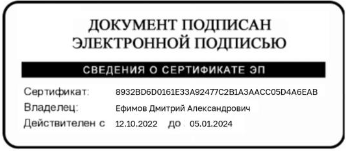 №Название раздела/темыКоличество часовКоличество часовКоличество часовФормы промежуточной аттестации и контроля№Название раздела/темыВсеготеорияпрактикаФормы промежуточной аттестации и контроля1Вводное занятие Знакомство с особенностями театрального искусства. Инструктаж по ОТ № 1.11опрос, беседа2«Театральная игра»1899опрос, беседа, игра, этюд, пантомима3«Культура и техника речи»201010опрос, беседа, игра, тренинг, стих, проза, работа с текстом4. «Работа над спектаклем»21219беседа, мизансцены, репетиции5«Ритмопластика»1-1игра, этюд, танец6«Музыкальное развитие»1-1игра7«Показ спектаклей»6-6Показ спектаклейИТОГО682246Год обученияДата начала обучения по программеДата окончания обучения по программеВсего учебных недельКоличество учебных часовРежим занятий1 год, гр. №105.0928.0534681 раз в неделю по 2 часа№ДатаТема занятийКол-во часовПримечание1. Вводное занятие. Знакомство с особенностями театрального искусства. Инструктаж по ОТ.12Вводные упражнения. Психофизический тренинг.13Вводные упражнения. Психофизический тренинг.1  4Обучение навыкам действий с воображаемыми предметами.15Обучение навыкам действий с воображаемыми предметами.16«Сценическая речь» и ее задачи. Формирование четкой грамотной речи.17Подготовка к литературному фестивалю «Литературные дуэты».28Работа над сценарием фестиваля. Утверждение ролей.29Закрепление отдельных мизансцен. Репетиция отдельных картин с деталями декораций и реквизита110Репетиция211Репетиция212Развитие умения создавать образы с помощью мимики, жеста, пластики.113Развитие умения создавать образы с помощью мимики, жеста, пластики.114Закрепление отдельных мизансцен. Репетиция отдельных картин с деталями декораций и реквизита.115Репетиция отдельных картин с деталями декораций и реквизита (можно условными), с музыкальным оформлением. Музыкальная репетиция. Сбор реквизита.116Фестиваль.217Изучение театральных терминов118Работа над голосовым аппаратом, координацией движений, чувство ритма, свобода мышц шеи.119Прозаический текст.120Закрепление отдельных мизансцен. Репетиция отдельных картин с деталями декораций и реквизита.121Репетиция отдельных картин с деталями декораций и реквизита (можно условными), с музыкальным оформлением. Музыкальная репетиция. Сбор реквизита.122Ритмопластика.123Репетиция.224Репетиция.225«Театры России» – знакомство по иллюстрациям, книгам, видеоматериалам.126Закрепление отдельных мизансцен. Репетиция отдельных картин с деталями декораций и реквизита.127Генеральная репетиция228День Семейного Отдыха. Показ спектаклей.128«Культура зрителя»129Умение вежливо общаться, развивать навыки и умение сотрудничать в коллективе130Закрепление отдельных мизансцен. Репетиция отдельных картин с деталями декораций и реквизита.131Репетиция отдельных картин с деталями декораций и  реквизита (можно условными), с музыкальным оформлением. Музыкальная репетиция. Сбор реквизита.132Музыкальное развитие.133Репетиция.234Понятия «театр», «театрализованная игра», «театрализованная деятельность», «игра драматизация», «режиссерская игра», «виды театра».135Закрепление отдельных мизансцен. Репетиция отдельных картин с деталями декораций и реквизита136Репетиция отдельных картин с деталями декораций и реквизита (можно условными), с музыкальным оформлением. Музыкальная репетиция. Сбор реквизита.137Репетиция.238Репетиция.239Работа над этюдами.140Работа над этюдами.141Работа над прямой речью в рассказе.142Фестиваль.243Тренировка мышц дыхательного аппарата.144Репетиция отдельных картин с деталями декораций и реквизита (можно условными), с музыкальным оформлением. Музыкальная репетиция. Сбор реквизита.145Подготовка литературной гостиной к 9 мая.246День семейного отдыха. Показ спектаклей.147Импровизация на свободную тему.148Литературная гостиная «Пусть дети не знают войны».149Работа над дыханием.150Репетиция отдельных картин с деталями декораций и реквизита (можно условными), с музыкальным оформлением. Музыкальная репетиция. Сбор реквизита.151Прозаический текст. Диалог. Монолог.152Репетиция.153Смешенное дыхание. Работа над стихотворным текстом.154Подведение итогов года.2Итого:68